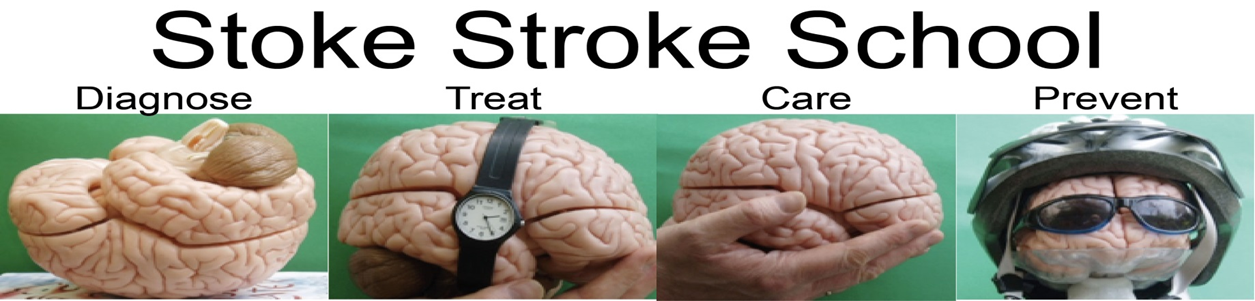 What can the Stoke Management course offer?The course offers insight into the following:Diagnosis of stroke – what assessments are used for diagnosis, investigationsTreatment – from ambulance pre-alert, emergency admission, assessments and emergency treatmentsCare of stroke patients – Acute Stroke Unit careSecondary prevention – Medications, lifestyle changesCourse Dates 2018Week 1 - 1 May 2019		                 Week 2 - 8 May 2019Week 3 - 15 May 2019			Week 4 -22 May 2019Further information available from Keele University or alternatively contact Caroline Lambert (caroline.lambert@uhnm.nhs.uk), Jeanette Grocott (jeanette.grocott@uhnm.nhs.uk) or Kathryn Hick (k.hick@keele.ac.uk)